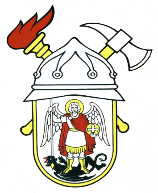 JAVNA VATROGASNA POSTROJBAGRADA ŠIBENIKAPut groblja 222000 ŠibenikKLASA: 030-01/20-04/01URBROJ: 2182/01-7-1-03-20-2Šibenik, 20. veljače 2020. godineZ A K LJ U Č A KNa 45. sjednici Upravnog vijeća Javne vatrogasne postrojbe grada Šibenika, koja je održana dana 31. siječnja 2020. godine, doneseni su sljedeći zaključci i odluke:Usvojen je zapisnik sa sjednice Upravnog vijeća od 12. prosinca 2019. godine,Usvojena je Odluka o prebijanju manjka prihoda poslovanja viškom prihoda poslovanja,Usvojena je Odluka o korekciji financijskog rezultata za iznose prihoda od prodaje nefinancijske imovine ostvarene tijekom 2019. godine, utrošenih za kapitalne rashode,Usvojen je Financijski izvještaj za 2019. godinu,Usvojena je Odluka o raspodjeli financijskog rezultata za 2019. godinu,Usvojeno je Izvješće o radu s financijskim izvješćem za 2019. godinu,Usvojena je Odluka o početku postupka jdnostavne nabave zaštitnih vatrogasnih odijela za požare otvorenog prostora,Usvojene su Izmjene i dopune Plana nabave roba, usluga i radova za 2019. godinu, usvojen  je Plan nabave roba, usluga i radova za 2020. godinu.						            JAVNA VATROGASNA POSTROJBA 							              GRADA ŠIBENIKA							              UPRAVNO VIJEĆE							                  PREDSJEDNIK							              Tomislav Banovac